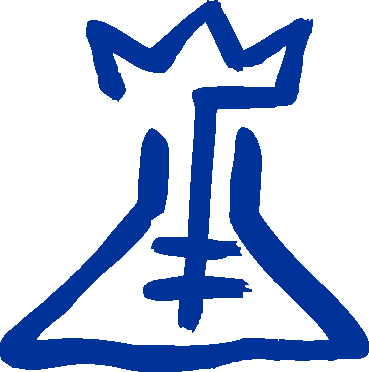    WYDZIAŁ CHEMII UNIWERSYTETU GDAŃSKIEGO______________________________________________________________________________________________PROCEDURA NR 4/DS/2017Podstawa prawna:  Regulamin zapisów na blok przedmiotów dyplomowych (Katedry)Zakres procedury: Obejmuje procesy związane z zapisywaniem się studentów na blok przedmiotów dyplomowych do Katedr / ZakładówOdpowiedzialność:  Prodziekan ds. Studiów Wydziału Chemii UGMiejsce składania dokumentów:  Dziekanat ds. Studenckich Wydziału Chemii UGOpis postępowania:PRODZIEKAN ds. STUDIÓW- przedstawia studentom ofertę Katedr / Zakładów, w których mogą realizować blok przedmiotów dyplomowychSTUDENT- pobiera ze strony www Wydziału Chemii lub z dziekanatu druk deklaracji wyboru Katedry / Zakładu- wypełnia deklarację przypisując miejsca w rankingu poszczególnym jednostkom stosując zasadę, że jednostce najbardziej preferowanej przyznaje 1 miejsce, mniej preferowanej  - 2 miejsce itd.  aż do wyczerpania miejsc. Przy czym wszystkie Katedry / Zakłady muszą mieć przydzielone miejsce.- składa deklarację w dziekanaciePRACOWNIK DZIEKANATU STUDENCKIEGO- oblicza średnią po pierwszym roku i wpisuje w deklarację studenta- sporządza zbiorczą listę rankingową- przekazuje deklaracje wraz z listą rankingową do DziekanaPRODZIEKAN ds. STUDIÓW- przydziela studenta do Katedry / Zakładu biorąc pod uwagę listę rankingową i preferencje studenta- przekazuje deklaracje do dziekanatuPRACOWNIK DZIEKANATU STUDENCKIEGO- przekazuje deklaracje odpowiednim Kierownikom Katedr / ZakładówKIEROWNIK KATEDRY / ZAKŁADU- wyraża zgodę lub nie wyraża zgody na przyjęcie studenta do Katedry / Zakładu- w razie wyrażenia zgody, wyznacza opiekuna pracy dyplomowejOPIEKUN PRACY DYPLOMOWEJ- wyraża zgodę na opiekę lub nie wyraża zgody na opiekęKIEROWNIK KATEDRY- uzupełnione deklaracje odsyła do dziekanatuPRACOWNIK DZIEKANATU- sporządza listę studentów, przydzielonych do Katedr / Zakładów- zawiadamia  studentów o przydziale miejsca- kopię listy przekazuje planiście